DATUM: 26. 1. 2022.PLAN PLOČENastavna jedinica A BUSY WEEKIshodi poučavanjaUčenik govori o aktivnostima likova upotrebljavajući has got.Učenik govori o svojim aktivnostima upotrebljavajući have got.Učenik odgovara na pitanja s who, what, when.Učenik odgovara na pitanja What day it is? i What's the time?Učenik navodi dane u tjednu i brojeve.Jezični sadržajiVokabularMonday, Tuesday, Wednesday, Thursday, Friday, Saturday, SundayNumbers 1 – 100who, what, whenJezični sadržajiGramatikaWhat's the time? It's xy o'clock. It's half past…Nastavna sredstva i pomagala udžbenik (str.34.), radna bilježnica (str. 40.), New Building Blocks 3, slikovne kartice i kartice s riječima, zvučni zapisi uz udžbenik:  https://www.profil-klett.hr/sites/default/files/metodicki-kutak/nbb3_sb.zip , https://hr.izzi.digital/DOS/12363/12376.html Digitalni nastavni sadržajiDigitalni obrazovni sadržaji IZZI: https://moj.izzi.hr/DOS/12363/14060.htmlTijek nastavnog sataTijek nastavnog sataUvod (10 min)DAYS OF THE WEEKAPLIKACIJA IZZI: Let's  Play! Listen and put in the correct order. Poslušaj dane u tjednu i poredaj pravilnim redoslijedom.Razrada (30 min)APLIKACIJA IZZI: Let's  Learn ! Listen to the story. Pogledaj i poslušaj priču.Memory Game. Find Pairs. Odigraj igru memory na IZZI.Click the correct answer. Odaberi točan odgovor.Read, listen and click. Pročitaj, poslušaj i odaberi točnu sliku.IT'S...
Dopuni rečenice u zadatku 5 u radnoj bilježnici na stranici 42.
HICKORY DICKORY DOCK
APLIKACIJA IZZI: Let's sing! Slušaj pjesmu i pokazuj sličice na stranici 35. u udžbeniku. Zatim pjevaj pjesmicu. Zvučni zapis 22. Završetak (5 min)WHAT'S THE TIME?zadatak 6 u radnoj bilježnici na stranici 42.Dodatne aktivnostiDigitalni obrazovni sadržaji IZZIAplikacija IZZI: For curious mindsDomaća zadaćazadatak 8 u radnoj bilježnici na stranici 43.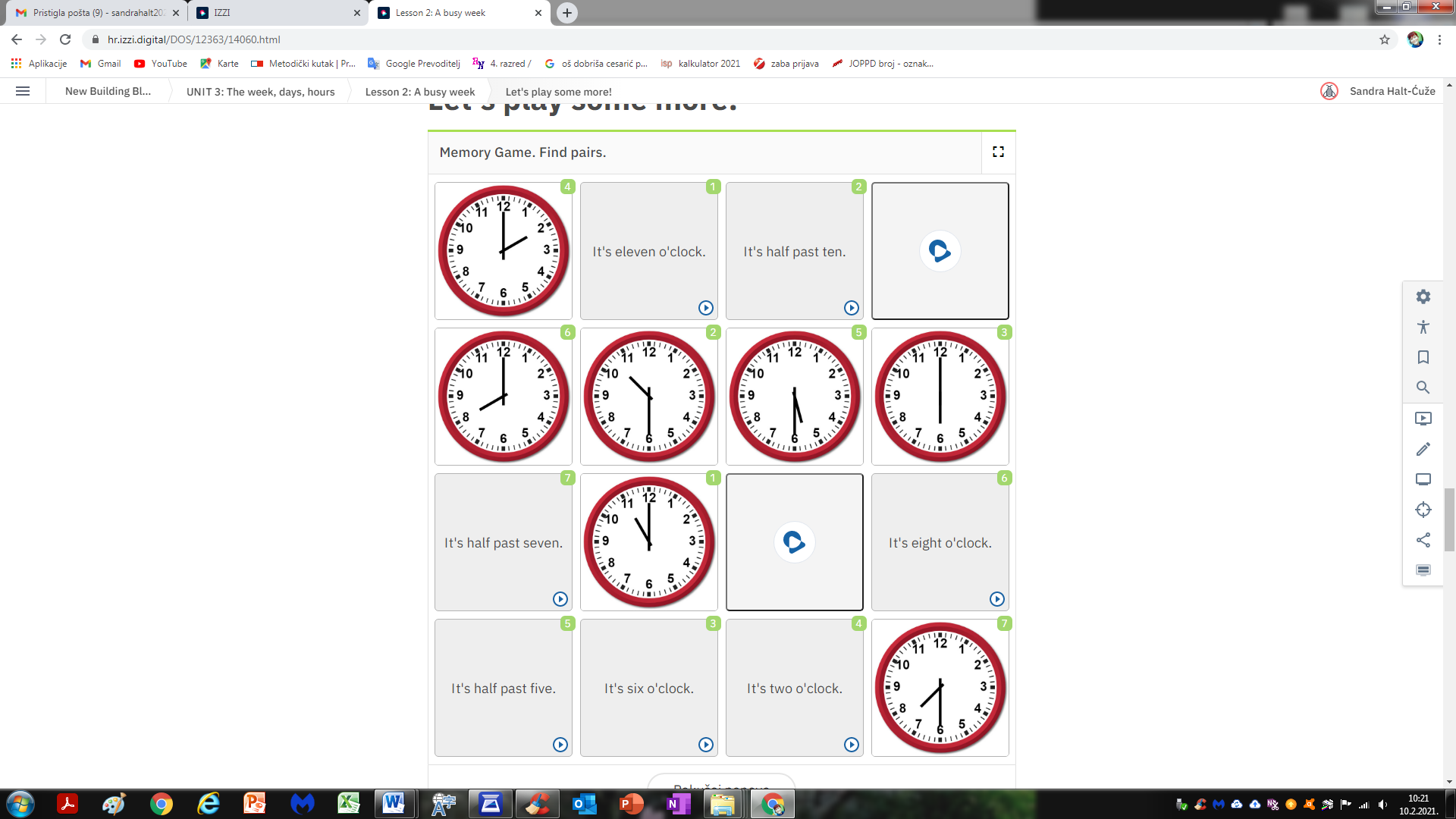 